Общероссийский Профсоюз  образованияКалмыцкая республиканская   организация.Элиста, ул.Ленина,249тел. 3-47-13, 4-00-32, 4-05-02моб.89093999877E-mail: kalmprofobr@yandex.ruwww.eseur.ru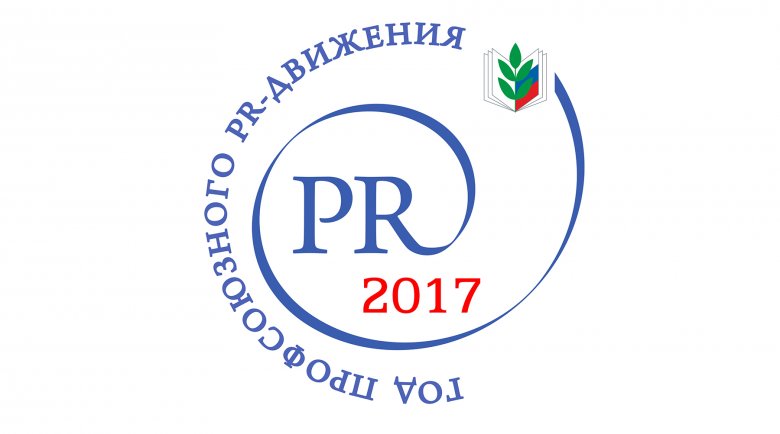    П  Л  А  НОСНОВНЫХ МЕРОПРИЯТИЙ КАЛМЫЦКОЙ РЕСПУБЛИКАНСКОЙ ОРГАНИЗАЦИИ      ОБЩЕРОССИЙСКОГО ПРОФСОЮЗА ОБРАЗОВАНИЯна 2017 год(Утверждено постановлением  Президиумарескома Профсоюза  от 20.12.2016г.)г. ЭлистаО плане основных мероприятий Калмыцкой республиканской организации ОбщероссийскогоПрофсоюза образования на 2017 год.  2017 год ЦС Профсоюза объявлен  «Годом профсоюзного PR-движения», кроме того, в 2017 году заканчиваются срок полномочий выборных органов первичных профсоюзных организаций, и  в них  должны  пройти  отчетно-выборные собрания.  С учетом вышеизложенного, Президиум  Калмыцкого рескома Профсоюза  работников народного образования и науки РФ ПОСТАНОВЛЯЕТ:1.​ Утвердить планы основных мероприятий Калмыцкой республиканской  организации Профсоюза на 2017 год, разработанный в соответствии с Уставными целями, Программой развития  деятельности Калмыцкой республиканской организации Профсоюза на 2016-2019гг.,  план проведения Года  профсоюзного PR-движения». (Приложение №1).2. Направить Планы основных мероприятий республиканской	 организации Профсоюза на 2017 год  и проведения «Года  профсоюзного PR-движения» во все  местные и первичные организации Профсоюза.3.  Рекомендовать: местным и первичным организациям Калмыцкой республиканской организации Профсоюза: 3.1. утвердить на заседаниях выборных коллегиальных органов  планы работы на 2017 год  соответствующих профсоюзных организаций, 3.2. разработать план проведения «Года профсоюзного PR-движения», 3.3. включить в планы работы местных и первичных организаций мероприятия по  подготовке и проведению  отчетов и выборов в первичных профсоюзных организациях.  4. ​ Контроль  за исполнением   данного постановления возложить на  главного специалиста рескома И.С.Наминову.Председатель  Калмыцкой   республиканской организации Профсоюза                                                                                   А.И.Коокуева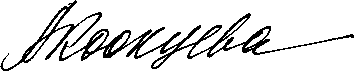 Приложение 1  к постановлению президиума рескома  Профсоюза                                                                                  от 20.12.2016 г. п.9.1.План основных мероприятий Калмыцкойреспубликанской организации ОбщероссийскогоПрофсоюза образования на 2017 год.I. ОРГАНИЗАЦИОННО-УСТАВНАЯ ДЕЯТЕЛЬНОСТЬДЕЯТЕЛЬНОСТЬ  ВЫБОРНЫХ  ОРГАНОВ  КАЛМЫЦКОЙ      РЕСПУБЛИКАНСКОЙ ОРГАНИЗАЦИИ   ПРОФСОЮЗАЗАСЕДАНИЕ  КОМИТЕТА  КАЛМЫЦКОЙРЕСПУБЛИКАНСКОЙ ОРГАНИЗАЦИИ  ПРОФСОЮЗА:Об организационно-финансовом укреплении  Калмыцкой республиканской, местных и первичных организаций  Профсоюза. О прекращении и подтверждении  полномочий членов Калмыцкого республиканского Комитета Профсоюза (информация председателя Мандатной комиссии).Об исполнении сметы доходов и расходов Калмыцкой республиканской организации Профсоюза за 2016 год.               Срок: февраль1.1.2. ЗАСЕДАНИЯ  ПРЕЗИДИУМА РЕСКОМА  ПРОФСОЮЗА:1 квартал 2017 годаОб утверждении сводного статистического отчёта по составу и численности   республиканской организации Профсоюза за 2016 год (утверждение  сводного отчета по ф.1СП).                      Отв.: И.Наминова,Об итогах правозащитной работы республиканской организации Профсоюза в 2016 году.                      Отв.:  И.МололкинаОб итогах работы республиканской организации  Профсоюза по защите прав членов Профсоюза на здоровые и безопасные условия труда в 2016году (утверждение сводного отчета по форме 19-ТИ за 2016 год).                      Отв.:  В.БадмаевОб итогах коллективно-договорной кампании за 2016 год.                      Отв.: И.Наминова Об итогах работы республиканской организации  Профсоюза по информированию членов Профсоюза в 2016 году.                      Отв.: Ц.Эдеева.Об итогах работы КПК «ДЕМ» в 2016 году.                      Отв: И.Мололкина, Е.Мархадыкова.О смете доходов и расходов Калмыцкой республиканской организации Профсоюза на 2017 год                      Отв.: З.ДжалыковаОб итогах выполнения республиканского отраслевого Соглашения на 2014 -2016гг. и  проекте   республиканского  отраслевого  Соглашения на 2017-2019гг.                      Отв.: А.Коокуева, И.МололкинаОб итогах Года правовой культуры в Калмыцкой республиканской организации Профсоюза.                     Отв.: И.Мололкина,          внештатные правовые инспекторы трудаОб утверждении публичного отчета Калмыцкой республиканской организации Профсоюза образования за 2016 год.                     Отв.: И.Наминова, специалисты аппарата рескомаО проведении республиканского смотра-конкурса «Профсоюзный лидер-2017» (утвердить на заседании президиума рескома Положение).                     Отв.: И.Наминова, Ц.ЭдееваО проведении республиканского  смотра-конкурса   информационной работы местных организаций Профсоюза» (утвердить на заседании президиума рескома Положение).                     Отв.: И.Наминова, Ц.Эдеева                      Отв.: Ц.ЭдееваО дате и повестке пленума Комитета Калмыцкой республиканской организации Профсоюза.                      Отв.И.НаминоваО награждении премиями  Калмыцкого рескома Профсоюза  профсоюзного актива Института комплексных исследований аридных территорий, преподавателей и сотрудников Калмыцкого госуниверситета, Калмыцкого научно-исследовательского института сельского хозяйства, молодых педагогов.                      Отв.И.НаминоваII квартал 2017 годаОб утверждении сводного финансового отчета Калмыцкой республиканской организации  Профсоюза по форме  1ПБ  за 2016.                                   Отв.: З.Джалыкова, Г.НандышеваОб утверждении Сметы доходов и расходов Калмыцкой республиканской организации Профсоюза за 2016 год.                       Отв.: З.Джалыкова, Г.НандышеваОб утверждении бухгалтерского  баланса  Калмыцкой республиканской организации Профсоюза за 2016 год.            Отв.: З.Джалыкова, Г.НандышеваО мерах социальной поддержки, предоставляемых педагогическим работникам на республиканском и муниципальном уровнях в Республике Калмыкия в 2016 году (утверждение отчета)                       Отв.: И.НаминоваОб итогах республиканского  смотра-конкурса  на звание «Лучший уполномоченный по охране труда».                      Отв.:В.БадмаевО награждении профсоюзного актива профсоюзными  наградами ФНПР, Общероссийского Профсоюза образования, Федерации профсоюзов Калмыкии.                     Отв.: И.НаминоваО  работе  Черноземельской и  Кетченеровской  местных  организаций Профсоюза в части организационно-финансового укрепления, руководства первичными профсоюзными организациями .                     Отв.: И.Наминова, специалисты аппарата рескомаО работе  Целинной и Приютненской местных организаций Профсоюза по защите   прав членов профсоюза на здоровые и безопасные условия труда.                     Отв.: В.БадмаевОб участии во Всероссийской акции профсоюзов в рамках Всемирного дня действий "За достойный труд!»                    Отв.: И.НаминоваОб итогах отчетно-выборной кампании  в первичных профсоюзных  организациях Калмыцкой республиканской организации Профсоюза.                     Отв.: И.Наминова,         председатели местных организаций ПрофсоюзаIII квартал 2017 годаОб опыте правозащитной работы Малодербетовской и  Городовиковской местных организаций Профсоюза.                    Отв.: И.Мололкина,Е.Черткова, В.ЛайпановаIV квартал 2017 годаО состоянии социального партнёрства и задачах по повышению эффективности деятельности выборных профсоюзных органов в Сарпинской местной  организации Профсоюза                     Отв.: И.Мололкина, И.Наминова, О.НатыроваО плане работы республиканской организации Профсоюза на 2018 год.                      Отв.: И.Наминова,            специалисты аппарата рескома ПрофсоюзаОб итогах   республиканской тематической проверки в 2017 году «Делопроизводство в первичной профсоюзной организации. Соблюдение законодательства при принятии локальных актов образовательных организаций».                       Отв.: И.Мололкина,              внештатные правовые инспекторы трудаОб итогах  республиканского смотра-конкурса информационной работы местных организаций Профсоюза.                     Отв.: Ц.Эдеева, председатели и  внештатные                       корреспонденты местных организаций ПрофсоюзаО предварительной смете доходов и расходов Калмыцкой республиканской организации Профсоюза на 2018 год                      Отв.: З.ДжалыковаII. ОСУЩЕСТВЛЕНИЕ КОНТРОЛЯ ЗА ВЫПОЛНЕНИЕМ ПОСТАНОВЛЕНИЙ КОМИТЕТА И ПРЕЗИДИУМА КАЛМЫЦКОЙ РЕСПУБЛИКАНСКОЙ  ОРГАНИЗАЦИИ ПРОФСОЮЗА2.1. Постановления Комитета республиканской организации Профсоюза от 19 апреля 2016г.:2.1.1. «О внутрисоюзной и организационно-массовой работе Калмыцкой республиканской организации Профсоюза».«О Программе развития деятельности Калмыцкой республиканской организации Профсоюза на 2016-2019 годы».2.2.  Постановления Президиума рескома Профсоюза:- от 21 октября 2015 г. «О введении в Калмыцкой республиканской организации Профсоюза ежегодного Открытого (публичного)  Отчета (доклада)». -  от 20.12.2016г. «О проведении в 2017 году отчетов и выборов в первичных профсоюзных организациях Калмыцкой республиканской организации Профсоюза работников народного образования и науки РФ».III.Оказание методической и практической помощи  местным  и первичным организациям Профсоюза3.1. Оказание практической помощи по вопросам охраны труда и здоровья Октябрьской, Приютненской, Сарпинской местным организациям Профсоюза.                Срок: весь период                Отв.: В.Бадмаев,     внештатные технические инспекторы труда.  Советам молодых педагогов при местных организациях Профсоюза.               Срок: в течение года                Отв.: Ц.Эдеева, специалисты аппарата рескома Профсоюза.По вопросам проведения отчетно-выборных собраний в первичных организациях Профсоюза Октябрьского, Целинного, Приютненского, Лаганского, Сарпинского, Черноземельского районов.               Срок:  январь-апрель               Отв.: И.Наминова, Ц.Эдеева3.2. Изучение практики работы по выполнению уставных задач Профсоюза в части финансово-хозяйственной, правозащитной,  организационной деятельности  и оказание помощи  Лаганской,  Октябрьской, Юстинской местным  организациям Профсоюза.              Срок: весь период              Отв.: И.Наминова, З.Джалыкова, И.Мололкина3.3. Проведение консультаций, оказание методической помощи организациям Профсоюза в  осуществлении контроля за реализацией в Республике Калмыкия:региональной «дорожной карты» по модернизации образования, в том числе по повышению зарплаты  педагогических и иных работников образования в соответствии с указами Президента Российской Федерации от 2012 года; федеральных государственных стандартов;повышения квалификации и профессионального уровня педагогических и управленческих кадров; комплекса мер по реализации Концепции дополнительного образования детей в Республике Калмыкия;мер социально-экономической поддержки работников образования (компенсация расходов по оплате освещения и отопления в сельской местности, прохождение бесплатных медосмотров и др.).             Срок: весь период             Отв.: А.Коокуева, И.Мололкина В.Бадмаев, ВПИТ, ВТИТ.IV.  ОБУЧЕНИЕ ПРОФСОЮЗНЫХ КАДРОВ  И АКТИВА4.1. Работа республиканской Школы профсоюзного актива:В целях реализации решений VII Съезда Профсоюза и Программы развития деятельности Калмыцкой республиканской организации Профсоюза на 2016-2019 годы:  4.1.1  Создание  или укрепление  Школ профсоюзного актива в Октябрьской и Приютненской местных организациях Профсоюза;4.1.2.  Разработка целевой программы обучения по подготовке различных категорий профсоюзного актива;4.1.3. Проведение  семинаров, форумов и иных форм обучения профсоюзного актива, анализ  их эффективности;4.1.4. Оказание помощи при  подготовке публичных (открытых) отчётов профкомов первичных, комитетов местных организаций Профсоюза по итогам 2016 года и контроль за обеспечением к ним доступа членов Профсоюза; 4.1.5.  Оказание помощи при  разработке учебных планов и программ, графиков курсовой переподготовки профсоюзного актива;4.1.6. Развитие единого информационного пространства республиканской профсоюзной организации как необходимой основы для формирования образовательной среды;4.1.7. Внедрение инновационных образовательных и информационных технологий и форм обучения (вебинары, селекторы и др.);4.1.8. Контроль за созданием сайтов, профсоюзных страничек, электронных библиотечек по различным направлениям профсоюзной деятельности на уровне местных  и первичных профсоюзных организаций;4.1.9. Организация направления профсоюзных кадров и актива для повышения квалификации и обучения на  федеральном, окружном и иных уровнях;4.1.10 Изучение и распространение опыта работы местных  и первичных профсоюзных организаций по различным направлениям деятельности;4.1.11. Контроль за работой  Школы профсоюзного актива организаций Профсоюза студентов КалмГУ, МГГУ, Башантинского и Элистинского педагогического колледжей. Оказание методической помощи в работе  Школы;4.1.12. Продолжить  обучение профактива на секциях августовских совещаний.4.2. Семинары:4.2.1. Участие в работе Всероссийских семинаров-совещаний:семинара-совещания для социальных партнеров - руководителей органов исполнительной власти субъектов РФ и органов местного самоуправления, осуществляющих управление в сфере образования, руководителей образовательных организаций всех уровней образования.	Срок:  по плану ЦС Профсоюза	Отв.: А.Коокуева, В.КаткаевКурсовая переподготовка председателей  местных организаций Профсоюза при УМЦ Профсоюза «Гармония».   	Срок:   3-7 апреля  (г. Казань).	Отв.: А.Коокуева,  О.Натырова, Е.Никифоров,                                А.Олядыков, О.Кукаева, Е.Цветкова.Семинар по повышению квалификации технических инспекторов труда Профсоюза.  Срок:  по плану ЦС Профсоюза.Отв.: В.Бадмаев.Всероссийский семинар-совещание заведующих финансовыми отделами - главных бухгалтеров межрегиональных и региональных организаций  Профсоюза.	Срок:   по плану ЦС Профсоюза 	Отв.: З.Джалыкова. Обучающий семинар председателей профсоюзных организаций работников в образовательных организациях высшего образования по вопросам совершенствования социально-трудовых отношений (на базе ведомственной лаборатории Рязанского государственного радиотехнического университета).Срок: май, г.РязаньОтв: А.КонушевСеминар–совещание специалистов региональных организаций Профсоюза, ответственных за развитие деятельности кредитных потребительских кооперативов.	Срок: 20-24 июня, г.Сочи	Отв.:  И.Мололкина.Семинар-совещание специалистов по информационной работе региональных организаций Профсоюза.	Срок: 25-30 июня, г.Сочи	Отв.: Ц.ЭдееваЛетний профсоюзный тренинговый лагерь «Школа Тренеров».	Срок:  по плану ЦС Профсоюза ( Республика Крым)	Отв.: Е.Балакаева.Очередная сессия ВПШ Профсоюза для молодых педагогов-профактивистов. Срок:  по плану ЦС ПрофсоюзаОтв.: Ц.Эдеева, И.НаминоваВсероссийская Школа студенческого актива в рамках проведения региональных и окружных этапов Всероссийского конкурса «Студенческий Лидер – 2017».Срок: по плану ЦСОтв.: И.Юсурова, М.Бедняев.4.2.2. Республиканские семинары :Семинар-совещание для председателей первичных профсоюзных организаций на тему: «Делопроизводство  в первичной профсоюзной организации. Соблюдение законодательства при принятии локальных  актов образовательных организаций».Семинар-совещание с внештатными  правовыми, техническими инспекторами  труда, внештатными  корреспондентами, председателями контрольно-ревизионных комиссий  местных и первичных организаций Профсоюза.Межрегиональный семинар для руководителей образовательных организаций Республики Калмыкия.            Срок: апрель            Отв. А.Коокуева, Л.МунчиноваCеминар для делопроизводителей  образовательных организаций Республики Калмыкия.Срок: апрельОтв.: И.Мололкинаобучающие семинары для вновь избранных председателей местных и первичных профсоюзных организаций;Срок: ноябрьОтв.: специалисты аппарата рескома Профсоюзасеминар с внештатными техническими инспекторами, специалистами по охране труда отделов образования и уполномоченными лицами первичных профсоюзных организаций  на тему: «Осуществление профсоюзного (общественного) контроля за соблюдением в образовательных организациях законодательных и иных нормативно - правовых актов по охране труда»  (Ики-Бурульский, Городовиковский, Лаганский, Кетченеровский, Приютненский, Целинный, Черноземельский районы)Срок: по отдельному  графикуОтв.: В.Бадмаевсеминар для профсоюзного актива преподавателей и сотрудников Калмыцкого госуниверситета.                                    Срок: по плану профкома преподавателей                                               и сотрудников КалмГУ. Отв.: А.Конушев, специалисты рескомаV.КОНКУРСЫ5.1.  Участие во Всероссийских  смотрах-конкурсах:5.1.1. в XV Всероссийском конкурсе «Студенческий Лидер – 2017»:                             Срок: (по плану ЦС Профсоюза)                             Отв.: И.Юсурова, М.Бедняев5.1.2. в конкурсе молодёжных профсоюзных  проектов на получение грантовой поддержки среди региональных Советов молодых педагогов.                            Срок: январь-апрель                            Отв.: Ц.Эдеева, С.Баркуев, председатели Советов                молодых  педагогов местных организаций Профсоюза.  в конкурсе «На лучшую публикацию газеты «Мой Профсоюз».                            Срок: январь-июнь                            Отв.: Ц.Эдеева в VIII межрегиональном Форуме молодых педагогов «Таир-2017».                                      Срок: июнь-июль (Республика Марий Эл)      Отв.: Ц.Эдеева, председатели Советов молодых      педагогов местных организаций Профсоюза в конкурсе мотивационных роликов, плакатов среди студенческих профсоюзных организаций.Срок: март-июньОтв.: И.Юсурова в XV  Всероссийском конкурсе «Студенческий Лидер-2017»окружной этап Всероссийского конкурсаСрок: июнь-июль, г.ЭлистаОтв: И.Юсурова, А.Конушев в конкурсе фотоматериалов «Лица Профсоюза»Срок: апрель-октябрьОтв.: А.Конушев  в конкурсе «Траектория успеха» на лучшую программу деятельности первичной профсоюзной организации работников вузов.Срок: май-октябрьОтв.: А.Конушев  в интернет-конкурсе «Я в Профсоюзе».Срок: весь периодОтв.: Ц.Эдеева, председатели местных и первичных организаций ПрофсоюзаСодействие в участии во Всероссийских смотрах-конкурсах:во II Всероссийском конкурсе Программ развития организаций дополнительного образования детей «Арктур-2017»;                  Срок: мартв  конкурсе-фестивале обучающихся организаций общего образования и дополнительного образования детей «Арктур-Артек».        Срок: майРеспубликанские конкурсы:5.2.1. смотр-конкурс  на звание «Лучший уполномоченный по охране труда»;       			    Срок: II кв.       			    Отв.: В.Бадмаев5.2.2. смотр-конкурс информационной работы местных организаций Профсоюза;          			  Срок: III кв.   Отв.: Ц.Эдеева,  председатели местных организаций Профсоюза5.2.3. смотр-конкурс «Профсоюзный лидер-2017»;     			    Срок: IV кв.    			    Отв.: специалисты аппарата рескома Профсоюза5.2.4.  конкурс на лучшую публикацию в газетах «Партнерство через понимание», «Мой Профсоюз» (разработать положение).    	 		   Срок: IV кв.              Отв.: Ц.Эдеева, председатели местных организаций Профсюза  VI. ИНФОРМАЦИОННО-МЕТОДИЧЕСКАЯ РАБОТА6.1.Подготовка методических  пособий:- «Готовимся к введению профстандарта».Срок: I кв.Отв.: И.Мололкина. - «Порядок проведения отчетно-выборного собрания в первичной профсоюзной  организации» (алгоритм действий, порядок проведения, отчетность);- презентация «Отчеты и выборы в первичной  профсоюзной организации» (в помощь председателям местных и первичных организаций Профсоюза при проведении отчетов и выборов).Срок: I кв.Отв.: И.Наминова      -  «Новое в законодательстве».Срок: II, IV кв.Отв.: И.Мололкина. - «Реализация прав выборного органа первичной профсоюзной организации на учёт мнения (согласование) в соответствии с трудовым законодательством».Срок: II кв.          Отв.: И.Мололкина, И.Наминова6.2 Подготовка методических рекомендаций по усовершенствованию работы сайтов  местных организаций Профсоюза.  	Срок: апрель-майОтв.: Ц.Эдеева, И.Наминова6.3. Подготовка информационных листков по различным направлениям деятельности.Срок: по мере необходимостиОтв.: специалисты аппарата рескома ПрофсоюзаVII.  МЕРОПРИЯТИЯ В РАМКАХ«ГОДА ПРОФСОЮЗНОГО PR-движения»:7.1. Создание на сайте рескома раздела        «Год профсоюзного  PR-движения»7.2.Информационное наполнение официального сайта  рескома Профсоюза в Интернете, интернет-страниц Профсоюза в социальной сети «ВКонтакте», на видео-портале Youtube.       Срок: в течение года       Отв.: Ц.Эдеева, специалисты аппарата рескома Профсоюза. 7.3. Подготовка репортажей (статей) о мероприятиях, проводимых рескомом  Профсоюза,  местными и первичными организациями в газеты «Мой Профсоюз», «Партнерство через понимание», на сайт республиканской организации Профсоюза.       Срок: в течение года      Отв.:  Ц.Эдеева, Н.Халгинова,специалисты аппарата рескома Профсоюза.7.4. Работа по созданию сайтов (профсоюзных страниц) местных и первичных профсоюзных организаций;Срок:  в течение годаОтв.: Ц.Эдеева, специалисты аппарата рескома Профсоюза.7.5. Проведение мониторинга эффективности  имеющихся сайтов и страничек   местных и первичных организаций Профсоюза.Срок:  в течение годаОтв.: Ц.Эдеева, специалисты аппарата рескома Профсоюза.7.6. Создание  электронной  библиотечки по различным направлениям  профсоюзной деятельности на уровне местных организаций Профсоюза;              Срок:  в течение года           Отв.:   И.Наминова,   председатели местных организаций Профсоюза                             7.7. Проведение Публичных (открытых) отчетов выборных профсоюзных органов в местных и первичных организациях  Калмыцкой республиканской организации Профсоюза, размещение их на соответствующих сайтах (профсоюзных страницах).Срок:  в течение годаОтв.:   И.Наминова,председатели местных организаций Профсоюза           7.8. Участие во Всероссийских смотрах конкурсах, проводимых в рамках «Года профсоюзного PR-движения»  (см.раздел 5 «Смотры-конкурсы»).	7.9. Подведение итогов «Года профсоюзного PR- движения»Срок:  декабрьОтв.: Ц.ЭдееваVIII. ОБЩИЕ ОРГАНИЗАЦИОННЫЕ  МЕРОПРИЯТИЯ8.1. Анализ и обобщение информации  местных  организаций Профсоюза об итогах колдоговорной кампании за 2016 год.     		     Срок: январь-февраль     		     Отв.: И.Наминова8.2. Анализ и обобщение информации о правозащитной работе местных  организаций Профсоюза за 2016 год.    		     Срок:  январь-февраль      		     Отв.: И.Мололкина.8.3. Собеседование с председателями территориальных, первичных организаций  Профсоюза по итогам работы в 2016 г. и планам работы на 2017г.                          Срок: январь-февраль		     Отв.: специалисты Рескома Профсоюза8.5. Реализация мероприятий «Года профсоюзного PR-движения»	.                   		     Срок:  январь-июнь (по отдельному плану)   	    Отв.: Ц.Эдеева, специалисты аппарата рескома Профсоюза.8.6. Участие в торжественном собрании ученых Калмыкии, посвященном  Дню российской науки.                         Срок: февраль                           Отв.: А.Коокуева8.7. Участие в  проведении  ХХVI республиканского конкурса «Педагог года Калмыкии-2017».                            Срок: апрель                           Отв.: специалисты рескома8.8. Участие в  августовских совещаниях  педагогических работников.Срок: августОтв: А.Коокуева,                        председатели местных организаций Профсоюза8.9. Участие в мероприятиях, посвященных Международному Дню учителя.	Срок: октябрь		             Отв.: А.Коокуева,                        председатели местных организаций Профсоюза8.10. Оказание помощи в составлении статистических отчетов  по составу и численности организаций профсоюза,  по итогам колдоговорной кампании  за 2017 год  Октябрьской и Целинной местным  организациям Профсоюза. Срок: октябрь-декабрь Отв.: И.Наминова.8.11. Проведение мониторингов и обобщение их результатов по вопросам:устранения избыточной отчетности в образовательных организациях Республики Калмыкия;практики работы по развитию системы дополнительного образования детей; Срок: по мере необходимости Отв.: И.Наминовапредоставления мер социальной поддержки работникам образования на региональном и муниципальном уровнях в 2017 году;            Срок: весь период            Отв.: И.Наминова, специалисты аппарата рескома Профсоюзаситуации на рынке труда,  обеспечения своевременной выплаты заработной платы работникам образовательных организаций в  Республике Калмыкия, сохранению социальных гарантий для работников образования.           Срок: весь период           Отв.: А.Коокуева, И.Мололкина, З.Джалыкова,	председатели местных организаций Профсоюзасоблюдения законодательства РФ в части  соблюдения мер социально-экономической поддержки работников образования (прохождения медицинских осмотров педагогическими работниками за счет учредителя, коммунальных льгот и др.).          Срок: весь период         Отв.: А.Коокуева, И.Мололкина8.12. Проведение рейтинга среди местных организаций Профсоюза.	                      Срок: январь-февраль                     Отв.: И.Наминова,       специалисты аппарата рескома Профсоюза    председатели местных организаций Профсоюза. 8.13.  Оказание организационно-методической помощи муниципальным  Советам молодых педагогов при организациях Профсоюза. Срок:   в течение года Отв.: Ц.Эдеева8.14. Участие в работе экспертов по аттестации учителей,  преподавателей профессиональных образовательных организаций РК. Срок: в течение года Отв.: специалисты аппарата рескома8.15. Обработка и анализ финансовой  отчетности местных и первичных организаций  Профсоюза и подготовка сводного  финансового отчета по форме 1-ПБ за  2016 год. Срок: февраль Отв.:  З.Джалыкова, Г.Нандышева.8.16.  Оформление  материалов на награждение профсоюзных кадров и актива.                                         Срок:  в течение года                     Отв.: И.Наминова8.17. Обеспечение профорганизаций бланками профбилетов,  различными  формами отчетности.                      Срок:  по мере необходимости                           Отв. И.Наминова, специалисты аппарата рескома8.18. Консультирование местных и первичных организаций по бухгалтерским вопросам, по финансовой отчетности.                        Срок: постоянно                        Отв.: З.Джалыкова, Г.Нандышева8.19. Участие в подготовке и проведении праздников: «День Учителя», «День воспитателя», «День знаний», «День студента», «День науки»,  «День охраны труда».                         Срок: в течение года                         Отв. председатели  местных   организаций  профсоюза8.20. Участие  в подготовке и проведении республиканских конкурсов профессионального мастерства: «Учитель года», «Воспитатель года», «Педагог дополнительного образования», туристических слетах  и др.                         Срок: по мере необходимости                          Отв.: специалисты аппарата8.21. Работа по подготовке и оформлению паспортов местных организаций профсоюза.                         Срок: в течение года                          Отв.: И.Наминова,                    председатели местных организаций Профсоюза8.22. Изучение и обобщение опыта работы   профорганизаций   по соблюдению законодательства  по охране труда.	Срок: постоянно                          Отв.: В.Бадмаев8.23. Организация работы постоянных комиссий рескома Профсоюза, Совета молодых педагогов, Совета ветеранов, контрольно-ревизионной комиссии  республиканской организации  Профсоюза.	    Срок: в течение года по плану комиссий                           Отв.: специалисты аппарата рескома¸                                      председатели комиссий8.24. Регистрация и анализ территориальных  отраслевых соглашений.                        Срок: по мере необходимости                        Отв.: И.Мололкина.8.25. Анализ и обобщение информации о правозащитной работе местных организаций Профсоюза.                        Срок:  январь-февраль.                        Отв.: И.Мололкина.8.26. Участие в мероприятиях, организуемых   отделом  охраны труда ЦС Профсоюза  по проведению в 2017 году Всемирного Дня охраны труда.                         Срок: по плану ЦС                       Отв.:В.БадмаевIX. Работа с  профсоюзной  организациейстудентов Калмыцкого госуниверситета, объединенными профсоюзными организациями  Элистинского  педагогического и  Башантинского колледжей9.1.  Принять участие: - во Всероссийской  школе-семинаре  «Стипком-2017»                        Срок: октябрь                         Отв.:И.Юсурова, М.Бедняев-  во Всероссийских акциях Профсоюза  (1 Мая  и 7 октября). 	   Отв.:И.Юсурова, Г.Мукабенова, Е.Михайлинова   9.2. Организация и проведение:-  Окружного  этапа  Всероссийского конкурса «Студенческий лидер-2017»  в г.Элисте                              Срок: июнь-июль                            отв.:И.Юсурова, М.Бедняев - ежегодной акции «Вступай в профсоюз!»                          Срок: сентябрь-октябрь                          Отв.:И.Юсурова, Г.Мукабенова, Е.Михайлинова- Школы профсоюзного актива для первокурсников Калмыцкого госуниверситета, Элистинского педагогического и Башантинского колледжей.                          Срок: октябрь                          Отв.:И.Юсурова, Г.Мукабенова, Е.Михайлинова- Школы-семинара «Стипком КалмГУ»;		      Срок: декабрь                            Отв.:И.Юсурова- Школы профсоюзного актива для студентов (ШПАС)                          Срок: октябрь                          Отв.:И.Юсурова, Г.Мукабенова, Е.Михайлинова9.3. Организация  турниров и конкурсов: - конкурс профессионального мастерства среди студентов 1 курса КалмГУ «Профсоюзный дебют – 2017» (октябрь)- Лучший профорг КалмГУ» (апрель)- по мини-футболу на Кубок профкома студентов КГУ (февраль)		отв.: И.Юсурова, М.БедняевДеловая игра «Вместе в будущее!» (профактив студентеский,  молодые преподаватели и сотрудники Элистинского педагогического колледжа им.Х.Б.Канукова).	Срок: февраль-март	Отв.:  Г.МукабеноваX. ВЗАИМОДЕЙСТВИЕ С РЕСПУБЛИКАНСКИМИ  ОРГАНАМИ  ВЛАСТИ,   СОЦИАЛЬНЫМИ ПАРТНЕРАМИ  И ОБЩЕСТВЕННЫМИ  ОБЪЕДИНЕНИЯМИ.10.1.   С Народным Хуралом Республики Калмыкия  Участие в мероприятиях, экспертных советах, проводимых Народным Хуралом, по проблемам образования, защиты социально-трудовых прав и  профессиональных интересов работников образования, студентов. Подготовка информационных, справочных материалов, тезисов выступлений, предложений к законопроектам, рекомендаций, других документов.			Срок: по мере необходимости		Отв.: А.Коокуева, И.Мололкина.     С Главой РК, Аппаратом Правительства РК,Республиканской Трехсторонней  комиссией по регулированию социально-трудовых отношений10.2.1. Подготовка материалов  Главе РК, в  Правительство РК по текущей ситуации и назревшим проблемам в образовательных учреждениях и системе образования РК.		Срок: весь период  (по мере необходимости) 		Отв.: А.Коокуева, И.Мололкина, В.Бадмаев.10.2.2. Участие в рабочих группах и комиссиях, создаваемых  Правительством РК, Республиканской  трехсторонней комиссии по регулированию социально-трудовых отношений.		 Срок: по отдельному графику  		 Отв.:  А.Коокуева.10.2.3. Экспертиза проектов  республиканских законов и иных нормативных правовых актов, подготовка информационных материалов, выступлений.		Срок: весь период  		Отв.: А.Коокуева, И.Мололкина.С судебными органами, органами Прокуратуры,      государственными контрольно-надзорными органами10.3.1. Направление обращений в прокуратуру РК, федеральную инспекцию труда  в РК, иные государственные органы по вопросам, связанным с осуществлением государственного надзора и контроля за соблюдением трудового законодательства, законодательства в области образования и о профсоюзах.		Срок: весь период                    Отв.: А.Коокуева, И.Мололкина, В.Бадмаев. 10.3.2. Подготовка документов, представительство интересов работников образования, профсоюзных организаций в судебных органах при рассмотрении заявлений в защиту социально-трудовых прав работников отрасли и по другим вопросам социальной защиты.		Срок: весь период 		Отв.: И.Мололкина.С Федерацией профсоюзов Калмыкии,Министерством  социального развития, труда и занятости  в РК,    Министерством здравоохранения  РКУчастие в мероприятиях, проводимых Федерацией профсоюзов Калмыкии:в работе республиканской трехсторонней комиссии;в заседаниях Правительства РК и комиссий;в работе сессий Народного Хурала (Парламента) РК и комиссий;в работе коллегий Министерств и ведомств РККРК и комисс;в мероприятиях Федерации профсоюзов Калмыкии, проводимых в рамках провозглашенного ФНПР «Года профсоюзной  информации».		Срок: в течение года.     		Отв.: А.Коокуева, специалисты аппарата рескомаВзаимодействие по обмену информацией с Министерством социального развития, труда и занятости в РК, взаимные консультации по вопросам осуществления контроля за соблюдением трудового законодательства и иных нормативных правовых актов, содержащих нормы трудового права, в образовательных учреждениях, иных организациях системы образования по вопросам совершенствования коллективно-договорного регулирования, социально-трудовых отношений.		Срок: весь период		Отв.: И.Мололкина, Е.Утнасунова 10.4.2. Взаимодействие по вопросам реализации прав работников образовательных учреждений в области обеспечения социальных льгот, гарантий и социальной защиты работников (с участием Минобрнауки РК).		Срок: весь период		Отв.: А.Коокуева, И.Мололкина.С Государственной Инспекцией  труда в РК Проведение совместно  с Государственной инспекцией РК, Прокуратурой РК проверки по соблюдению норм трудового законодательства, законодательства по охране труда в образовательных учреждениях РК 		Срок: весь периодОтв.: А.Коокуева, И.Мололкина.С Министерством образования  и науки РКВзаимодействие в области поддержки государственной системы образования и регулирования трудовых отношений:- в разработке региональных правовых актов, необходимых для реализации Федерального закона «Об образовании в Российской Федерации»;	    Отв.: А.Коокуева, И.Мололкина.- в области развития социального партнерства и реализации плана мероприятий по выполнению в 2017 году Отраслевого соглашения по организациям, находящимся в ведении Минобразования  и науки РК, на 2017-2019 годы; 	       Отв.: А.Коокуева- в  реализации государственной Программы развития образования на 2012-2020 годы, включая проекты модернизации дошкольного, общего, профессионального образования, дополнительного образования детей в 2017 году;            	Срок: весь период                   	 Отв.: А.Коокуева- в реализации Указов  Главы РК: №127 от 2.10.2012г. о поддержке молодых педагогов «Об установлении единовременной денежной выплаты молодым учителям государственных и муниципальных общеобразовательных учреждений Республики Калмыкия» и др.;№110 от 3.09.2014г. «О мерах государственной поддержки сохранения и развития калмыцкого языка». Срок: весь период 		 Отв.: А.Коокуева10.6.2.  Участие в реализации:кадровой политики в сфере образования.мероприятий по формированию позитивного образа учителя в общественном сознании.        		Срок: весь период 	          Отв.: А.Коокуева, работники аппарата.10.6.3. Участие в работе  -  Коллегии  Минобразования и науки РК.                    Срок: весь период    	         Отв.: А.Коокуева-  рабочих групп  Министерства образования  и науки РК:По аттестации и награждению педагогических работников государственных и муниципальных образовательных организаций РК.        	         Срок: весь период                    Отв.: А.Коокуева -  Общественного  Совета при Министерстве образования  и науки РК.	        Срок: по мере необходимости                    Отв.: А.Коокуева.10.7. Взаимодействие в области развития социального партнерства:осуществление анализа выполнения Республиканского Отраслевого Соглашения по учреждениям и организациям, находящимся в ведении Министерства образования и науки РК, территориальных соглашений, коллективных договоров;         		Срок: весь период         		Отв.:  А.Коокуева, И.Мололкина, В.Бадмаев,взаимодействие в области социальных льгот, гарантий и социальной защиты обучающихся (студентов);участие в реализации мер по улучшению медицинского обслуживания, питания, оздоровления и организации отдыха студентов на базе санатория-профилактория, базы  отдыха  в п.Цаган-Аман Калмыцкого госуниверситета;                  Срок:  весь период                  Отв.: А.Конушев, И.Юсурова.участие в мероприятиях по решению проблем студенческих общежитий.                  Срок:  весь период                  Отв.:  И.Юсурова, М.Мукабенова.Участие в подготовке предложений:по вопросам установления механизмов реализации прав работников образовательных организаций и студентов в области обеспечения социальных льгот, гарантий и социальной защиты работников и студентов (совместно с Минобразования  и науки РК).10.8. Участие в работе Общественной Палаты РК и Народного фронта РК.               Срок: по мере необходимости	     Отв. А.КоокуеваРАБОТА ПОСТОЯННЫХ КОМИССИЙ И СОВЕТОВ   ПРИ республиканском комитете Профсоюза.Комиссия по оргмассовой и правовой работе:	          (И.Мололкина, И.Наминова)         Избрание  председателя  комиссии.Утверждение  плана  работы комиссии на 2017 год.Подготовка  к пленуму республиканского комитета Профсоюза в 2017 году, обсуждение материалов пленума.	     Срок: февраль	     Подведение  итогов   республиканской тематической проверки в 2017 году «Делопроизводство в первичной профсоюзной организации. Соблюдение законодательства при принятии локальных актов образовательных организаций».Отв.: И.Мололкина, И.Наминова, члены комиссии,           внештатные правовые инспекторы труд Срок: декабрь11.2. Комиссия по общему  образованию             (Отв.Л.Д.Мунчинова)1. Утверждение плана работы комиссии на 2017 год.2. Круглый стол по упорядочению отчетности в системе образования РК	Срок: 1 кв.Круглый стол для молодых педагогов «Национальная система учительского роста: стимулирование, профессиональная помощь и поддержка педагогов».Срок: мартОтв.: Л.Мунчинова, А.Коокуева11.3. Комиссия по  дошкольному и дополнительному образованию              (отв.Т.Касьянова).1.  Утверждение плана  работы комиссии  на 2017 год.		Срок:  январь-февральИзменения в порядке расчета оплаты труда педагогических работников.   Плюсы и минусы. Срок:  I полугодиеОтв.: Т.Касьянова, члены комиссии11.4. Комиссия по работе  с молодежью   (Совет молодых педагогов)  (Отв.: И.Булдаева, Ц.Эдеева)11.4.1. Организация деятельности молодежных советов местных организацийСрок:  в течение года                      Отв.: Ц.Эдеева, И. Булдаева11.4.2. Публикации материалов в газете «Партнерство через понимание»,  вкладыш «Совет молодых педагогов» Срок:  в течение года	    Отв.: председатели Советов молодыхпедагогов местных организаций Профсоюза11.4.3. Участие во всероссийском конкурсе профсоюзных проектов на получение грантовой поддержки среди региональных советов молодых педагоговСрок:  в течение годаОтв.: Ц.Эдеева, И. Булдаева, председатели Советов молодых педагогов местных организаций Профсоюза11.4.4. Зональные форумы молодых педагогов (по графику)Срок: в течение года	   Отв.: И.Булдаева, председатели Советов молодыхпедагогов местных организаций Профсоюза11.4.5. Республиканский КВН Срок: апрель                              Отв.: И.Булдаева, председатель Совета, В.Шарлдаев, С.Баркуев, члены Совета11.4.6. Участие в  проведении республиканского конкурса  «Педагогический дебют».Срок: апрель                    Отв.: А.Коокуева11.4.7. Участие в VI сессии Всероссийской педагогической школы Профсоюза (ВПШ)                    Срок: апрель                    Отв.: Совет молодых педагогов11.4.8. Заседание Совета молодых педагогов.Срок: май                    Отв.: И.Булдаева, председатель Совета11.4.9. Участие в летнем профсоюзном тренинге-лагере по подготовке лекторов Профсоюза (Крым).Срок: июль                    Отв.: Совет молодых педагогов11.4.10. Выпуск буклета  «Готовимся к введению профстандарта».Срок: июль                    Отв.: И.Мололкина11.4.11. Республиканская спартакиада молодых педагоговСрок: сентябрьОтв.: И.Булдаева, председатель Совета11.4.12. Школа молодого педагогаСрок: октябрь-ноябрьОтв.: председатели Советов молодых педагогов местных  организаций Профсоюза11.4.13.  Подведение итогов  работы Совета  в 2017 году.Выдвижение  кандидатов на премию Калмыцкого рескома   Профсоюза  молодым  педагогов.Срок: декабрь                    Отв.: Ц.Эдеева, И.Булдаева,   председатели Советов                   молодых педагогов  местных организаций Профсоюза11.4.14. Вручение премии Калмыцкого рескома Профсоюза  молодым педагогам.Срок: декабрь Отв.: А.Коокуева, председатель республиканской организации Профсоюза Комиссия  по вопросам повышения  эффективности планирования и расходования профсоюзного бюджета(отв.Б.Менкешева)1.  Утверждение  плана работы комиссии в 2017 году.			Срок: I кв.февральПроверка эффективности расходования средств профсоюзного бюджета  профсоюзными организациями  преподавателей и сотрудников, студентов Калмыцкого госуниверситета.                            Срок: I кв.Проверка эффективности расходования средств профсоюзного бюджета Кетченеровским районным комитетом Профсоюза                            Срок: II кв.11.6. Совет ветеранов педагогического труда и Профсоюза (отв. И.Наминова)XII. Контрольно-ревизионная  комиссия                   Калмыцкой республиканской организации  	 (отв. В.Шараева, З.Джалыкова) План работы12.1.  Проверить соблюдение норм Устава: периодичность заседаний выборных коллегиальных профсоюзных органов; соблюдение порядка приема в  профсоюз, состояние учета членов профсоюза; состояние делопроизводства, документооборота, профсоюзного архива,  порядок рассмотрения письменных обращений, работа ревизионной комиссии, исполнение профсоюзного бюджета и сметы доходов и расходов, правильность исчисления, полнота сбора членских профсоюзных взносов; правильность ведения бухгалтерского учета¸ достоверность финансовой и статистической  отчетности; сохранность и целевое использование денежных средств и профсоюзного имущества¸ состояние финансовой документации и др. в:Целинной местной  организации Профсоюза -  1 кв.;Заседание контрольно-ревизионной комиссии республиканской организации  Профсоюза - III кв.:-  Итоги финансовой деятельности рескома Профсоюза за 2017 год;- Состояние финансовой документации в республиканском комитете Профсоюза.ПримечаниеС учетом текущей ситуации и при необходимости в план работы республиканского Комитета Профсоюза могут вноситься соответствующие коррективы и уточнения по мероприятиям и срокам их проведения.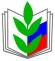 ПРОФСОЮЗ РАБОТНИКОВ НАРОДНОГО ОБРАЗОВАНИЯ И НАУКИРОССИЙСКОЙ ФЕДЕРАЦИИ(ОБЩЕРОССИЙСКИЙ ПРОФСОЮЗ ОБРАЗОВАНИЯ)КАЛМЫЦКАЯ РЕСПУБЛИКАНСКАЯ ОРГАНИЗАЦИЯПРЕЗИДИУМПОСТАНОВЛЕНИЕПРОФСОЮЗ РАБОТНИКОВ НАРОДНОГО ОБРАЗОВАНИЯ И НАУКИРОССИЙСКОЙ ФЕДЕРАЦИИ(ОБЩЕРОССИЙСКИЙ ПРОФСОЮЗ ОБРАЗОВАНИЯ)КАЛМЫЦКАЯ РЕСПУБЛИКАНСКАЯ ОРГАНИЗАЦИЯПРЕЗИДИУМПОСТАНОВЛЕНИЕПРОФСОЮЗ РАБОТНИКОВ НАРОДНОГО ОБРАЗОВАНИЯ И НАУКИРОССИЙСКОЙ ФЕДЕРАЦИИ(ОБЩЕРОССИЙСКИЙ ПРОФСОЮЗ ОБРАЗОВАНИЯ)КАЛМЫЦКАЯ РЕСПУБЛИКАНСКАЯ ОРГАНИЗАЦИЯПРЕЗИДИУМПОСТАНОВЛЕНИЕПРОФСОЮЗ РАБОТНИКОВ НАРОДНОГО ОБРАЗОВАНИЯ И НАУКИРОССИЙСКОЙ ФЕДЕРАЦИИ(ОБЩЕРОССИЙСКИЙ ПРОФСОЮЗ ОБРАЗОВАНИЯ)КАЛМЫЦКАЯ РЕСПУБЛИКАНСКАЯ ОРГАНИЗАЦИЯПРЕЗИДИУМПОСТАНОВЛЕНИЕПРОФСОЮЗ РАБОТНИКОВ НАРОДНОГО ОБРАЗОВАНИЯ И НАУКИРОССИЙСКОЙ ФЕДЕРАЦИИ(ОБЩЕРОССИЙСКИЙ ПРОФСОЮЗ ОБРАЗОВАНИЯ)КАЛМЫЦКАЯ РЕСПУБЛИКАНСКАЯ ОРГАНИЗАЦИЯПРЕЗИДИУМПОСТАНОВЛЕНИЕ«20» декабря  2016 г.г. Элиста№№п/пМероприятиеОтветственныеСрок исполнения1Обновить список ветеранов педагогического труда и Профсоюза, уточнить  их даты рождения.И.Наминоваянварь2Поздравление  ветеранов с днем рождения и юбилейными датами.                                                                                                                                                                                                                                                                                                                                                                                                             И.НаминоваВесь период3Поздравление с Днем пожилых людей. И.Наминова1 октября4Поздравление с праздничными датами: Новый год, 23 февраля, 8 Марта, 1 октября, 5 октября (День Учителя), 9 Мая (День Победы).И.НаминоваВесь период5Мероприятия, посвященные  72-летию Победы в ВОВ «Память во имя жизни».5поздравление  ветеранов ВОВ, участников тыла;И.Наминовамай5организация публикаций в газетах «Партнерство через понимание» и других республиканских СМИ  о работниках образования - участниках ВОВ.И.Наминова, Ц.Эдеевав течение года6Приглашение  ветеранов на республиканские мероприятия.И.НаминоваПо мере необходимости7Приглашение ветеранов для участия во Всероссийских профсоюзных акциях: Международный день солидарности трудящихся, Всемирный день  действий за достойный труд и  др.И.НаминоваАпрель-май;Октябрь8Подписка на республиканскую газету «Калмыкия сегодня».Г.НандышеваНоябрь-декабрь;Май-июнь9Организовать посещение музея, театров, выставок, концертов.Г.Нандышева, И.НаминоваПо мере необходимости